इन-पर्सन लर्निंग (In-Person Learning) 
के लिए विशेष शिक्षा मार्गदर्शन सारांश (Special Education Guidance Summary): स्प्रिंग 2021 (Spring 2021)इस संसाधन का उद्देश्य स्कूलों और परिवारों के लिए मार्गदर्शन और सिफारिशों की समीक्षा करना है, जो सभी ग्रेड स्तरों, प्री-स्कूल से 21 वर्ष की आयु तक, व्यक्तिगत तौर पर विशेष शिक्षा सेवाएं प्रदान करने के बारे में है। यह दस्तावेज़ मार्गदर्शन की समीक्षा के साथ खुलता है, इसके बाद योजना संबंधी चेकलिस्ट आती है, और कुछ संबंधित संसाधन लिंक के साथ यह बंद हो जाता है।पूरे निर्देशात्मक मॉडल में विकलांग छात्रों के सेवाओं के प्रावधान के लिए मार्गदर्शन सारांश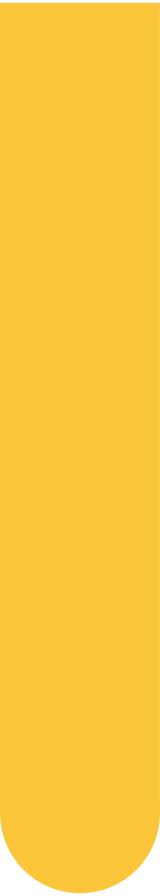 इस खंड का उद्देश्य प्रश्नों और उत्तरों से महत्वपूर्ण अनुस्मारक का सारांश प्रदान करना है: COVID-19  के दौरान विकलांग छात्रों के लिए सेवाओं के प्रावधान के लिए पूरे अनुदेशात्मक मॉडलों के दौरान नि: शुल्क उपयुक्त सार्वजनिक शिक्षा (Free Appropriate Public Education, FAPE) के लिए स्कूल जिलों को सहायता प्रदान करने के लिए विकलांग शिक्षा अधिनियम (Disabilities Education Act, IDEA) आवश्यकताओं वाले व्यक्तियों के साथ व्यक्तिगत तौर पर बैठक। प्रत्यक्ष Q&A संदर्भ को प्रत्येक आइटम के बाद कोष्ठक में नोट किया जाता है।मूल्यांकन और पात्रताजिलों को, जब वे किसी छात्र (यानी, बच्चे को खोजने) के बारे में चिंता करते हैं, तो निर्देशात्मक मॉडल में किसी विशेष शिक्षा मूल्यांकन के लिए कोई रेफरल शुरू करने के लिए कर्मचारियों और माता-पिता के लिए एक निरंतर प्रक्रिया सुनिश्चित करनी चाहिए। (E-5)जिलों का उनके तीसरे जन्मदिन तक FAPE प्रदान करना, मूल्यांकन और IEP को पूरा करना और और भाग C से भाग B तक के छात्रों के संक्रमण की जिम्मेदारी उठाना जारी है। (E-6)जिन निर्णयों के लिए माता-पिता से लिखित सहमति (जैसे प्रारंभिक मूल्यांकन के लिए सहमति) की आवश्यकता होती है, ईमेल के माध्यम से या अन्य वैकल्पिक तरीकों का उपयोग करके प्रदान की गई सहमति को तभी तक सहमति माना जाता है जब तक कि माता-पिता को सूचित किया गया हो और उस गतिविधि के लिए प्रासंगिक सभी जानकारी की उन्हें समझ है, जिसके लिए सहमति मांगी गई है। (E-3)यदि छात्र प्रारंभिक मूल्यांकन या पुनर्मूल्यांकन के समय दूरस्थ या हाइब्रिड शिक्षा में भाग ले रहा है, तो मूल्यांकन समूह को मौजूदा डेटा पर अधिक भरोसा करने की आवश्यकता हो सकती है, खासकर तब यदि स्वास्थ्य और सुरक्षा सावधानियाँ जिले के व्यक्ति-मानकीकृत मूल्यांकन में व्यवस्थापन करने की क्षमता को सीमित कर देती हैं। (E-5)यदि मूल्यांकन पूरा करने के लिए अतिरिक्त समय की आवश्यकता है, तो जिला और माता-पिता 35-दिन की समयावधि बढ़ाने के लिए सहमत हो सकते हैं।1 इस विस्तार को प्रलेखित किया जाना चाहिए, जिसमें इसके पूरा होने की प्रत्याशित तिथि और विलंब का कारण शामिल हो। बहरहाल, यह सुनिश्चित करने के लिए सावधानी बरती जानी चाहिए कि समयसीमा को अनुचित तौर पर विस्तारित नहीं किया गया है, इस बात का ध्यान में रखते हुए कि संभावित-आवश्यक सेवाओं में देरी का छात्र पर प्रतिकूल प्रभाव पड़ सकता है। (E-1)1 यह ध्यान रखना महत्वपूर्ण है कि अभिभावक की सहमति मिलने पर मूल्यांकन पूरा करने के लिए 35-स्कूल की समयावधि को बढ़ाया जा सकता है, जबकि किसी पुनर्मूल्यांकन पूरा करने के लिए तीन साल की समयावधि और IEP को पूरा करने के लिए एक वर्ष की समयावधि नहीं बढ़ाई जा सकती।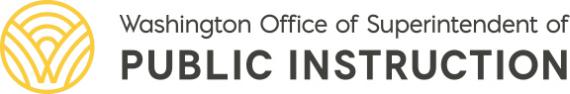 COVID महामारी के दौरान प्रारंभिक मूल्यांकन, पुनर्मूल्यांकन और भाग C से B संक्रमणों को पूरा करने के लिए अतिरिक्त मार्गदर्शन के लिए, वाशिंगटन स्टेट एसोसिएशन ऑफ़ स्कूल साइकोलॉजिस्ट (Washington State Association of School Psychologists, WSASP) द्वारा COVID के दौरान विकसित मूल्यांकन मार्गदर्शन का भी देखें। (E-4)IEP विकास और कार्यान्वयनविकलांग छात्रों को FAPE प्रदान करने की आवश्यकता के लिए कोई अपवाद नहीं है, और जैसा कि जिला बिना विकलांगता वाले छात्रों को सामान्य शिक्षा सेवाएं प्रदान कर रहा है, तो उसे विकलांग छात्रों को FAPE भी प्रदान करना चाहिए। (B-1)व्यक्तिगत शिक्षा कार्यक्रम (Individualized Education Program, IEP) सेवाओं को राज्य और स्थानीय स्वास्थ्य/सुरक्षा दिशानिर्देशों का पालन करने के लिए यदि आवश्यक हो, तो वर्चुअल या हाइब्रिड वितरण विधियों सहित महामारी के दौरान महामारी के दौरान अधिकतम संभव सीमा2 तक वितरित किया जाना चाहिए। (A-1)o 	छात्रों को सीमित मामलों को छोड़कर (जैसे, मूल्यांकन के बाद सेवाओं का प्रदर्शन करने की आवश्यकता नहीं है, IEP टीम निर्धारित करती है कि छोटी लेकिन अधिक गहन (जैसे 1:1) निर्देश प्रदान किया जाएगा, आदि), वार्षिक IEP पर IEP सेवाओं में कटौती नहीं करनी चाहिए। (D-2)o 	IEP टीमों को IEP पर जैसे कि वर्तमान स्तर अनुभाग या पूर्व लिखित सूचना में है, किसी भी सेवा को संशोधित करने के निर्णय लिए जाने के लिए आधार को दस्तावेज़ में दर्ज़ करना चाहिए। (D-2)o 	कोई भी संशोधित सेवाएं हों, जिन तक पहुँच प्राप्ति को माता-पिता चुनते हैं, उन्हें  पूर्व लिखित सूचना (prior written notice, PWN).में प्रलेखित किया जाना चाहिए। अभिभावक को कुछ सेवाओं, सब नहीं, छात्र जिनके लिए योग्य है, तक पहुँचने प्राप्त करने को उन्हें सेवाओं के लिए, जिनके लिए अभिभावक की ओर से सहमति रद्द है, से भ्रमित नहीं होना चाहिए। (D-2)चूंकि जिले स्वास्थ्य और सुरक्षा दिशा-निर्देशों के अनुरूप निर्देशात्मक मॉडल (इन-पर्सन, हाइब्रिड या रिमोट) लागू करते हैं, यदि किसी छात्र की सेवाएं वर्तमान IEP (समय और स्थान की राशि सहित) पर बताई गई हैं, तो IEP संशोधन की आवश्यकता नहीं हो सकती है। (D-1)सेवाओं का प्रावधानजब तक कि गृह व्यवस्था पर कोई राज्य या स्थानीय आदेश प्रभावी नहीं हो जाता हो, तब तक जिलों में विकलांग छात्रों के लिए इन-पर्सन शिक्षा सेवाएं प्रदान करना प्रतिबंधित नहीं हैं, भले ही जिले ने यह निर्धारित किया है कि यह अपनी सामान्य छात्र आबादी को केवल दूरस्थ शिक्षा प्रदान करेगा। जिलों को वॉशिंगटन राज्य स्वास्थ्य विभाग (Washington State Department of Health) से इन-पर्सन लर्निंग के प्रावधान के लिए वर्तमान दिशा-निर्देशों का उल्लेख करने के लिए याद दिलाया जाता है। (A-3)सेवाएं प्रदान करने का कोई एक तरीका नहीं है। जिलों को परिवारों के साथ मिलकर, अपने छात्रों को सेवाएं प्रदान करने और प्रत्येक छात्र की जरूरतों के आधार पर इन सेवाओं को अलग-अलग करने के तरीके निर्धारित करने चाहिए। (A-2)स्कूल जिले स्थानीय स्तर पर डिग्री निर्धारित करेंगे, जिसमें विशेष शिक्षा प्राप्त करने वाले छात्रों को स्वास्थ्य, सुरक्षा, और इक्विटी जरूरतों को ध्यान में रखते हुए, इन-पर्सन, ऑनलाइन, या दूरस्थ सेवाओं को उपलब्ध कराया जाएगा। (A-1)प्रति 30 20 U.S.C. § 1401(9)(D), IDEA एक निःशुल्क उपयुक्त सार्वजनिक शिक्षा (FAPE) को "IEP के अनुरूप प्रदान की गई सेवाओं" के रूप में परिभाषित करता है।पेज | 2यह सिफारिश की जाती है कि जिले सामान्य शिक्षा सेटिंग्स और निर्देश के लिए विशेष रूप से डिज़ाइन किए गए निर्देश और पहुंच प्राप्ति को संबोधित करने के लिए किए गए व्यक्तिगत निर्णयों के साथ सामान्य शिक्षा सेवा मॉडल को लागू करने वाली विशेष शिक्षा सेवाओं के वितरण को संरेखित करें(A-1)समावेश और न्यूनतम प्रतिबंधात्मक पर्यावरण (Least Restrictive Environment)विकलांग छात्रों को सामान्य शिक्षा सेटिंग, विशेष रूप से शारीरिक दूरी और अन्य स्वास्थ्य और सुरक्षा आवश्यकताओं की सीमाओं को देखते हुए यथासंभव उपयुक्त समय बिताना चाहिए। निर्देश को जिले की जरूरतों, या मौजूदा क्षमता के बजाय छात्र की जरूरतों को पूरा करने के लिए अनुकूलित किया जाना चाहिए। (A-1)इन-पर्सन लर्निंग पर वापसी के लिए छात्रों का समर्थन करनातमाम निर्देशात्मक मॉडल में, स्कूलों और प्रणालियों को अपने छात्रों की जरूरतों और नए सीखने के माहौल को पूरा करने वाले हस्तक्षेपों का समर्थन करने के लिए अपने कर्मियों की व्यवहारिक विशेषज्ञता का लाभ उठाना चाहिए और अपने सबसे प्रभावित छात्रों की तत्काल जरूरतों को प्राथमिकता देना चाहिए। (A-2) जिलों को परिवारों और कर्मचारियों के साथ काम करने के लिए प्रोत्साहित किया जाता है ताकि वे उन छात्रों की पहचान और समर्थन कर सकें, जिन्हें इन-पर्सन निर्देश और सीखने के नए माहौल (जैसे व्यक्तिगत सुरक्षा उपकरण पहनना (PPE), शेड्यूल में परिवर्तन के प्रति सहिष्णु होना, सशारी स्कूल वाले स्थान में संक्रमण, सहभागिता वृद्धि और निरंतर ध्यान देना) की उम्मीदों का समर्थन करने के लिए अतिरिक्त व्यवहार हस्तक्षेप की आवश्यकता हो सकती है।कुछ छात्रों को इन-पर्सन निर्देश के लिए एक संक्रमण का समर्थन करने के लिए अपने IEP में अतिरिक्त आवास की आवश्यकता हो सकती है। (A-1) जिलों को भी सभी छात्रों को सामान्य आवास (जैसे शांत और मास्क मुक्त सुरक्षित स्थान तक पहुंच , स्कूल और घर के बीच संचार में वृद्धि, ब्रेक और/या छोटे असाइनमेंट) तक पहुंच प्रदान करने की आवश्यकता पर विचार करना चाहिए, ताकि वे इन-पर्सन स्कूल के दिन को अपेक्षाओं के अनुरूप और समायोजित कर सकें। इन सामान्य और अस्थायी समर्थनों को IEP में जोड़ने की आवश्यकता नहीं होगी जब तक कि IEP टीम यह निर्धारित नहीं करती है कि उन्हें FAPE के छात्र की ऑफ़र के रूप में जारी आधार पर आवश्यक है।यदि छात्र COVID-19,OSPI के दौरान उपलब्ध कराए गए शैक्षिक अवसरों और सेवाओं तक पहुंच प्राप्त नहीं करता है, तो OSPI परिवार के साथ जिला दस्तावेज़ कई संचारों की सिफारिश करता है और पहुंच प्राप्त करने में आने वाली बाधाओं को दूर करने का प्रयास करता है। (A-1) जिलों को लगातार परिवारों को फिर से संगठित करने और लचीली सेवा वितरण की पेशकश करने की कोशिश करनी चाहिए और बड़े हद तक समर्थन करना चाहिए।कुछ छात्रों और परिवारों को इन-पर्सन लर्निंग में फिर से संक्रमण के लिए अतिरिक्त सहायता की आवश्यकता हो सकती है। जिलों को स्वास्थ्य और सुरक्षा संबंधी सावधानियों, उपलब्ध संसाधनों और उन तक पहुँच प्राप्ति का तरीका और माता-पिता के प्रशिक्षण और शिक्षा की आवश्यकता पर विचार करने में मदद करने के लिए माता-पिता को स्कूल में अपने छात्र के संक्रमण का समर्थन करने में परिवारों का समर्थन करना चाहिए।पृष्ठ | 3इन-पर्सन लर्निंग पर लौटने के लिए योजना संबंधी चेकलिस्टयोजना संबंधी इस चेकलिस्ट का आशय इन-पर्सन लर्निंग के कार्यान्वयन के लिए संक्रमण करने पर विशेष शिक्षा सेवाओं के प्रावधान वाले जिलों का समर्थन करना है।संचार	सुरक्षा और सेवाओं के बारे में विस्तृत जिला संचार ड्राफ़्ट करें और भेजें। 	उन सभी छात्रों के परिवारों को ड्राफ्ट और लिखित नोटिस भेजें, जो सभी छात्रों को प्रभावित करने वाले किसी भी विस्तृत प्रणाली सेवा डिलीवरी और/या	शेड्यूलिंग परिवर्तनों की सूचना देने के लिए निर्देशात्मक मॉडल बदल रहे हैं। तमाम निर्देशात्मक मॉडल में यह लिखित सूचना माता-पिता के लिए छात्रों के IEPs में प्रलेखित सेवाओं का उल्लेख करना चाहिए।मूल्यांकन और पात्रता प्रक्रियाआवश्यक समयसीमा के भीतर मूल्यांकन कब और कैसे पूरा होगा, यह निर्धारित करने के लिए टीमों और परिवारों के साथ समन्वय करें।	•     विशेष शिक्षा मूल्यांकन के लिए रेफरल की वर्तमान स्थिति की समीक्षा करें,प्रारंभिक मूल्यांकन, जो प्रक्रिया में है, की वर्तमान स्थिति की समीक्षा करें,पुनर्मूल्यांकन, जो प्रक्रिया में हैं, की वर्तमान स्थिति की समीक्षा करें, औरअगले कुछ महीनों में आने वाले पुनर्मूल्यांकन के लिए योजना बनाएं।	अपने स्थानीय प्रारंभिक हस्तक्षेप प्रदाता एजेंसी (early intervention provider agency, EIPA) और परिवारों के साथ सहयोग करें, ताकि पार्ट C से पार्ट B में संक्रमण करने वाले छात्रों के लिए समय पर संक्रमण, पात्रता निर्धारण और IEP विकास और कार्यान्वयन सुनिश्चित हो सके।	यदि मूल्यांकन को पूरा करने के लिए अतिरिक्त समय की आवश्यकता होती है, तो 35-दिन की समय-सीमा के विस्तार के लिए परिवार के साथ समन्वय करें।IEP प्रक्रियाएं	विकलांग छात्रों के लिए कक्षा शेड्यूल और सेवा प्रावधान कार्यक्रम की समीक्षा करें। 	IEPs के अनुरूप प्रदान की जाने वाली सेवाओं के लिए योजना,	जिसमें छात्रों को परिवहन संबंधी विचार सहित IEP बैठकों और/या IEP संशोधनों की आवश्यकता हो सकती है। अधिक जानकारी और उदाहरणों के लिए न्यूनतम प्रतिबंधात्मक पर्यावरण ( Least Restrictive Environment, LRE) केस स्टडीज़  संसाधन देखें।	शेड्यूल, सेवाओं, बैठकों आदि को निर्धारित करने के लिए परिवारों के साथ समन्वय करें।	व्यक्तिगत व्यवहार हस्तक्षेप योजनाओं (Behavior Intervention Plans, BIP) की समीक्षा करें;	ताकि यह सुनिश्चित किया जा सके कि छात्रों को उनके व्यवहार हस्तक्षेप तक पहुंच प्राप्त हो और यह व्यवहार हस्तक्षेप सीखने के माहौल, स्कूल की अपेक्षाओं और उभरते छात्र की जरूरत के लिए उत्तरदायी हो।	IEP का अनुपालन करने वाले छात्रों के लिए प्रगति निगरानी संबंधी डेटा एकत्र करने, एकीकृत करने और साझा करने के लिए प्रणाली को अपडेट करें।	हाई स्कूल और बियॉन्ड प्लान्स (HSBPs), ग्रेजुएशन पाथवे, एजेंसी लिंकेज इत्यादि सहित 21 वर्ष की आयु के वरिष्ठ और छात्रों के लिए नियोजन को प्राथमिकता दें।पृष्ठ | 4शिक्षण प्रबंधन प्रणाली (Learning Management System)	तमाम निर्देशात्मक मॉडलों में छात्रों और परिवारों की पहुँच प्राप्ति संबंधी आवश्यकताओं को पूरा करने के लिए	जिले के शिक्षण प्रबंधन प्रणाली (Learning Management System, LMS) की समीक्षा करना और उन्हें अपडेट करना जारी रखें।	प्रत्येक छात्रों के आवास की नियमित जांच करने और संशोधनों के लिए प्रक्रियाओं की समीक्षा करें और अपडेट करें 	तथा सुनिश्चित करें कि छात्रों को IEP में निर्दिष्ट तौर पर पहुंच प्राप्त हो।स्टाफिंग और शेड्यूलिंग	व्यक्तिगत सेवा प्रावधान और समावेशी संक्रमण के लिए कर्मचारी शेड्यूल का पुनर्निर्माण करना	तमाम सामग्री क्षेत्रों में कर्मचारियों के सहयोग और योजना के लिए समय का संरक्षण करें।छात्र सहभागिता और सामाजिक और भावनात्मक शिक्षा	सार्वभौमिक स्क्रीनिंग प्रणाली की समीक्षा करें ताकि यह सुनिश्चित किया जा सके कि वे विकलांग छात्रों के संक्रमण की आवश्यकताओं के प्रति संवेदनशील हों और व्यक्तिगत निर्देश में परिवर्तन कर सकें।छात्र और भवन स्तर की सहभागिता का डेटा, जिसमें निर्देशात्मक मॉडल के दौरान	सहभागिता के साथ व्यक्तिगत छात्रों और परिवारों का समर्थन करने के लिए प्रक्रियाएं शामिल हैं, को इकट्ठा करने, विश्लेषण और हस्तक्षेप करने के लिए जिला और भवन प्रणाली विकसित करना।पृष्ठ | 5संबंधित संसाधनसंघीय विशेष शिक्षा मार्गदर्शन (Federal Special Education Guidance)वर्तमान में COVID-19  पर्यावरण Q&A दस्तावेज़  में सेवाओं के IDEA प्रावधान का भाग B का कार्यान्वयन (सितंबर  28, 2020)OSPI विशेष शिक्षा मार्गदर्शन (Special Education Guidance)वाशिंगटन स्कूल 2020 का फिर से खुलना: विशेष शिक्षा मार्गदर्शन (Special Education Guidance)  और  साथ में  विशेष शिक्षा योजना गाइड  (Special Education Planning Guide) और परिवारों के लिए सारांश (यहाँ विविध भाषाओं में उपलब्ध है)प्रश्न और उत्तर फॉल 2020 में  COVID-19 के दौरान विकलांग छात्रों के लिए सेवाओं का प्रावधान विशेष शिक्षा फिर से खोलने संबंधी मार्गदर्शन (Special Education Reopening Guidance): न्यूनतम पर्यावरण प्रतिबंध (Least Restrictive Environment, LRE) केस स्टडीज़अन्य राज्य मार्गदर्शनCOVID-19 के दौरान वाशिंगटन राज्य स्वास्थ्य विभाग (Washington State Department of Health) का पब्लिक और प्राइवेट स्कूलों में K12 विद्यार्थियों के लिए व्यक्तिगत तौर पर  शिक्षण प्रावधान के लिए K-12 स्कूल्स-फॉल 2020-2021 वॉशिंगटन स्टेट डिपार्टमेंट ऑफ़ हेल्थ  डिसिजन ट्री (Guidance of Washington State Department of Health Decision Tree) का मार्गदर्शन महामारीअतिरिक्त संसाधनhttps://www.k12.wa.us/sites/default/files/public/specialed/inclusion/IPP-Distance-Learning-Resources-SWDs.xlsx विकलांग(XLSX)छात्रों के लिए निरंतन शिक्षण का समर्थन करने के लिए ऑनलाइन और ऑफलाइन) संसाधनविकलांग छात्रों के समर्थन के लिए व्यावसायिक विकास के अवसर (Professional Development Opportunities) (XLSX)माता-पिता कोचिंग शृंखला (Parent Coaching Series), पूरे माहौल में सकारात्मक व्यवहार का समर्थन: पार्ट 1, पार्ट 2 और पार्ट 32020-21 स्कूल वर्ष के लिए विशेष शिक्षा रिकॉर्डेड वेबिनारसामग्री पाठ्यक्रम सुलभ  (Content Curriculum Accessible) (बेहतर हो Chrome में खोला जाए) बनाने के 8 टिप्स पृष्ठ | 6